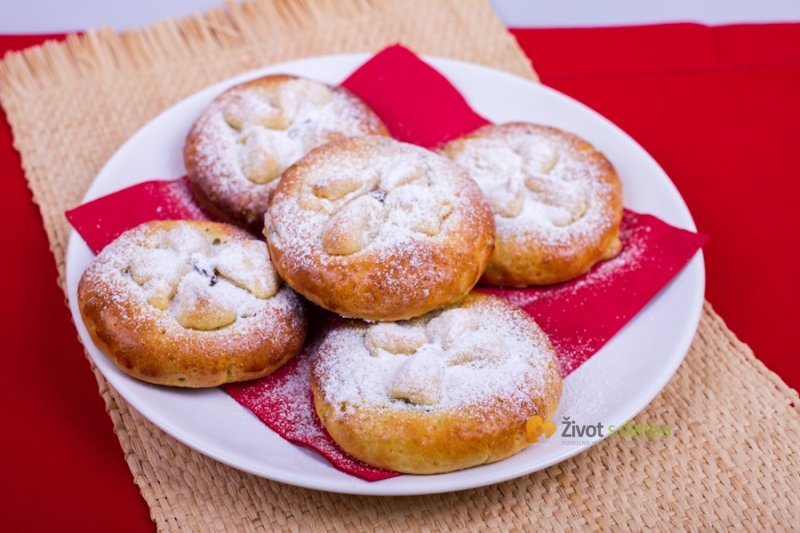 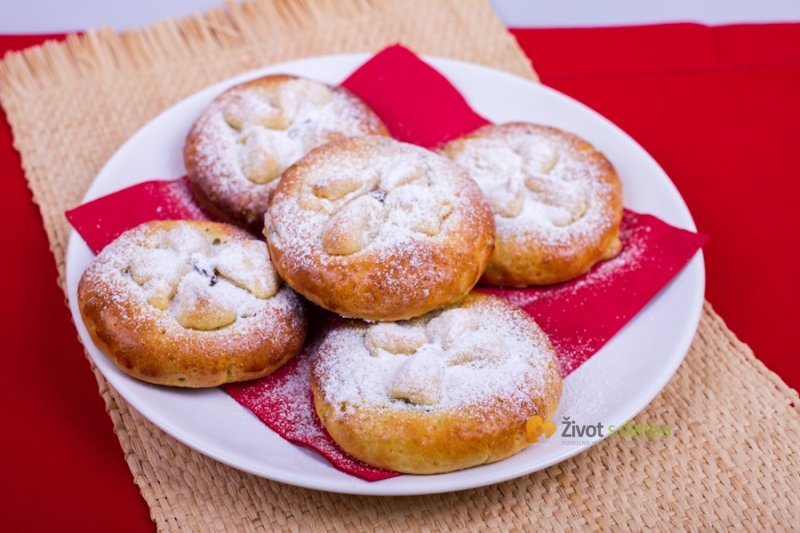      Vysokopopovická pouť 20. 6. 2021     Vážení občané, dne 20. června se uskuteční tradiční pouť. 